Lección 4: Situaciones acerca de la multiplicación de fraccionesResolvamos problemas acerca de la multiplicación de fracciones unitarias.Calentamiento: Conversación numérica: Encontremos más mitadesEncuentra mentalmente el valor de cada expresión.4.1: El parqueUna ciudad está diseñando un parque sobre un terreno rectangular.  del parque se usarán para distintos deportes.  del terreno separado para deportes será destinado a campos de fútbol.Dibuja un diagrama de la situación.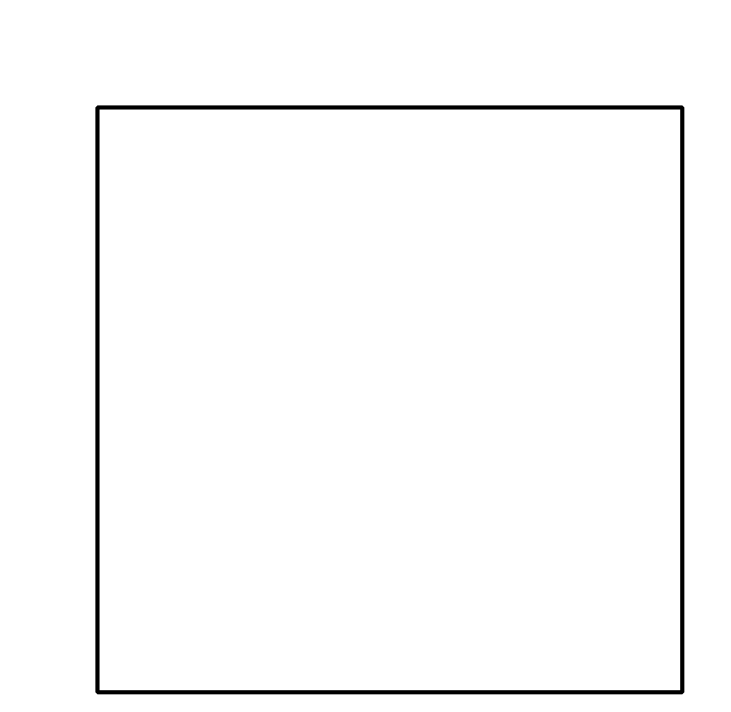 Escribe una expresión de multiplicación para representar la fracción de la sección de deportes que se destinará a campos de fútbol.¿Qué fracción del parque entero será usada para campos de fútbol? Explica o muestra tu razonamiento.4.2: Otro parqueElena dibujó este diagrama de otro parque.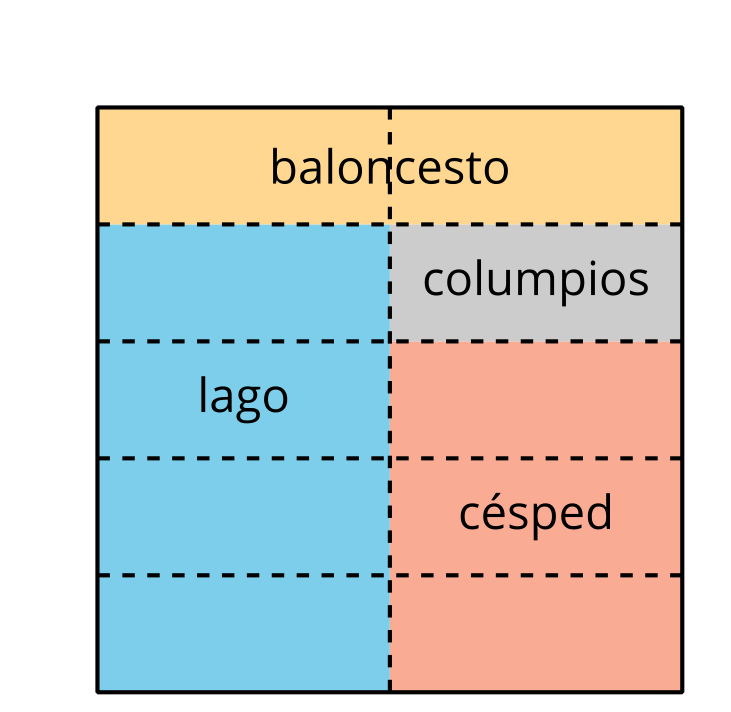 ¿Cuál parte del parque se puede representar con la expresión ? Explica o muestra tu razonamiento.Escoge otra parte del parque y escribe una expresión de multiplicación para la fracción del parque que esa parte representa.Intercambia expresiones con tu compañero y descubre cuál parte del parque representa su expresión. Prepárate para explicar tu razonamiento.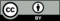 © CC BY 2021 Illustrative Mathematics®